Hospoda „U Zdeňka“ Vavřineč  Nabídka obědů na týden 16. – 20. 11. 2020Jméno:							Adresa:Pondělí            Úterý       	    SvátekStředa ČtvrtekPátek	         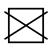 Zvolené menu zakřížkujteNa co bych měl (a) příště chuť? _______________________________________MENU 3 je celotýdenníAlergenyCenaPolévka     Hovězí s masem a rýží9Menu 1Sekaná pečeně, bramborový salát1,3,7,9,1085,-KčPolévkaOvarová s kroupamiMenu 1Vepřový špíz, brambor, tatarka1,3,785,-Kč Menu 2Bramborové šišky s mákem a cukrem1,380,-KčMenu 3PolévkaRybí z tresky4,9Menu 1Vepřové dušené v mrkvi, brambor        1,785,-Kč Menu 2Dušená játra na cibulce, rýže185,-Kč Menu 3PolévkaHoubová1,7Menu 1Rozlítaný ptáček, knedlík 1,3,985,-Kč Menu 2Špagety po milánsku, sýr1,3,785,-Kč Menu 3Polévka   Zeleninová1,9Menu 1Pečená kachna, mix knedlík, červené zelí1,395,-Kč Menu 2Kuře a la bažant, rýže 185,-Kč Menu 3